Review-differential equations and slope fieldsuse this one instead of the one below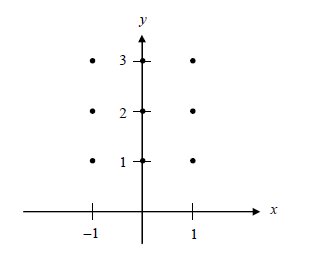 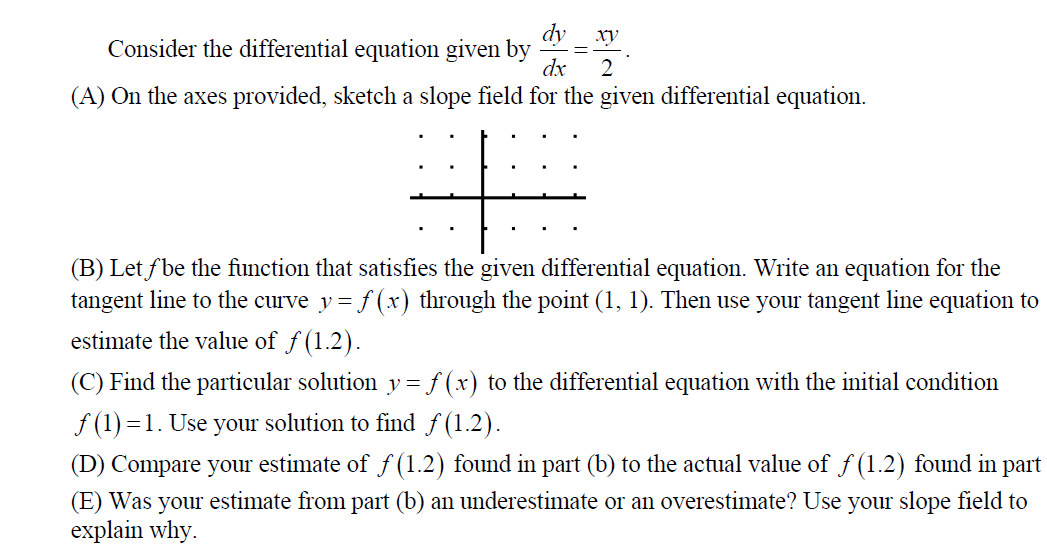 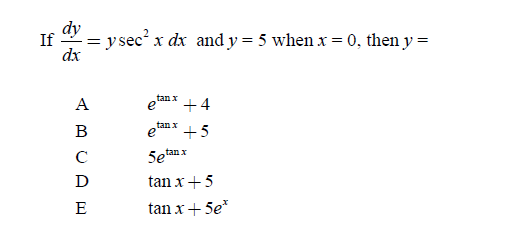 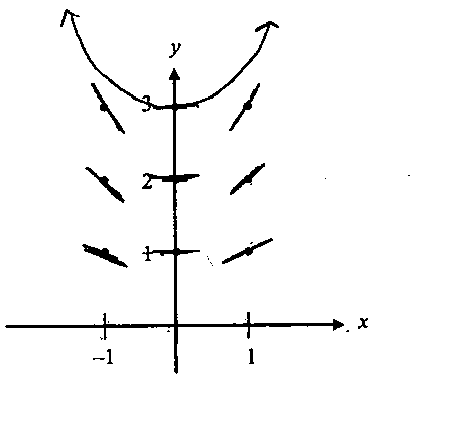 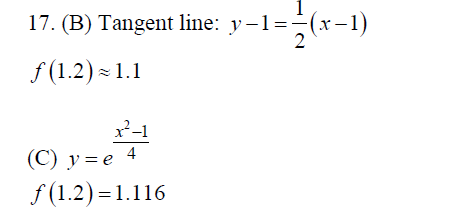 